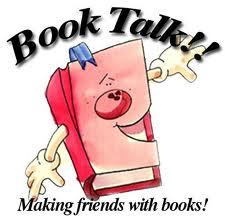 Exemplary - 5Proficient - 3Incomplete - 1Complies with best practices for Book Talks: Has a “hook” to catch the readerDoes not give away the ending of the story Is the student’s own workBook talk generally incorporates components of successful book talk tips and models for book talks.Book talk incorporates some but not all components of successful book talk's tips and models for book talks. Book talk fails to incorporate a significant percentage of the components of successful book talk’s tips and models for book talks.Essential information about the book is mentioned during the Book Talk:title, author,genre, and publication dateAll book talk essential information is included.The majority of the book talk essential information is included. Little or none of the book talk's essential information is included.Script incorporates essential book information-Highlights elements of the book (character, plot, theme, etc.), and presents the material in a manner that will motivate young adult readers. Script clearly meets all criteria presented in this section. Goes above and beyond.  Includes quotes to show the writer’s craft.Key components of the criteria are absent, but those omissions are judged not to hamper the success of the book talk significantly. Key components of the criteria are absent, and those omissions are judged to hamper the success of the book talk significantly.Quality of PresentationYou are a true pro. You were prepared, organized, spoke clearly and articulately, and made good eye contact.  Very enthusiastic.You were somewhat prepared and organized. Pace and volume were mostly good.  Sometimes made eye contact.  Some enthusiasm. You were unprepared.  Pace and volume need improvement.  Limited eye contact.  More enthusiasm please.Total Points Earned